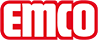 emco Bauemco zwembadrooster 723/22 Designkleurenwit vergelijkbaar met ral 9010zwart - conform RAL 9005beschrijvingstar zwembadrooster met haaks aan de bassinrand liggende stavenmateriaalvan hoogwaardig schokbestendig en volledig recyclebaar kunststof met UV-absorptievolkomen corrosievrij, chloor-, zee- en kuurwaterbestendigdraagprofielenmassief profielDe bovenzijde van het profiel, inclusief uitsparingen in het rooster, is geschikt voor een bouwkundige verlijming met tegels. Wij adviseren uitsluitend tegels te gebruiken die slipvast getest zijn in vochtige ruimtes conform DIN 51097.Bij beperkte hoogtes aan de onderkant met inkepingen.oppervlakteUitsparingen aan de bovenzijde van het kunststof om een gleuf in de tegels te creëren.staafafstandDe maximale staafafstand bedraagt < 8 mm conform DIN EN 16582-1 en DIN EN 13451-1.ca. hoogte (mm)22 mmverbindingKunststof profiel met tussenliggende ringen.service en dienstverleningmaatvoeringcontactemco Benelux B.V. · Divisie Bouwtechniek · Postbus 66, NL-5320 AB Hedel · Baronieweg 12b, NL-5321 JW Hedel · Tel. (+31) 073 599 8310 · België / Luxemburg: Tel. (+32) 056 224 978 · bouwtechniek@benelux.emco.de